Topic: SUPERHEROES This week’s focus story is: George Saves the World by LunchtimePlease listen to this each day in order to familiarise yourself with the story:  https://www.youtube.com/watch?v=i6xdwpgFWd0Remember we would love to see any photos of work or activities that you complete. You can upload them to TAPESTRY or email them at reception@gca.herts.sch.ukHave fun and keep safe! Miss Kane, Miss Nichols, Mrs Cole and Mrs O’Gorman  MondayTuesdayWednesdayThursdayFridayPhysical Development Complete some of your favourite Go Noodle Kidz Bop dances (parents this is free to sign up to):https://www.gonoodle.comJoin the Dough Disco queen Shonette for a live dough disco session. If you don’t have any play dough you can use some imaginary dough:https://www.youtube.com/watch?v=_ZIVqHIBQW8&list=PLtw-7Jf06an1IfIIonfs44FpzuCv7g1ZBGo outside for a walk and think carefully about all of the nature that you can see, hear, touch and feel in it.https://youtu.be/0P3Deuv8tbcPractise your letter formation using this Twinkl guide:  https://www.twinkl.co.uk/resource/letter-formation-with-rhymes-powerpoint-t-l-9254Remember to make sure you are holding your pencil correctly!Today is VE day, practise some swing dance moves…https://www.youtube.com/watch?v=r5DWLZGQOoELiteracyWatch the story of ‘George Saves the World by Lunchtime and think about the reasons why George is a Superhero. Do you do any of these things at home? Then See if you can find any recycling in your house (if you can’t, full packets and tins will do). Sort these objects into the types of recycling they are e.g. metal, plastic, paper, card and then write some labels for them e.g. tin, can, box, pot, cereal etc. Relisten to the story of ‘George Saves the World by Lunchtime (link above) and then make a card for the refuse workers who collect your rubbish and recycling. Inside the card, see if you can do the writing all by yourself! We wonder what you will draw on the front?Then put your card outside ready for the refuse workers to collect on their round. This will make them smile  Relisten to the story of ‘George Saves the World by Lunchtime (link above) and then design and make a poster to tell people in your house to do things like: switch off lights, recycle their rubbish, turn of the tap, plant vegetables etc. 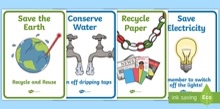 Relisten to the story of ‘George Saves the World by Lunchtime (link above) and then write a letter to George thanking him for helping to save the world or telling him that you are too! Start your letter with ‘To George’ and end it with ‘from (your name).  Relisten to the story of ‘George Saves the World by Lunchtime (link above) and then complete the recycling game trying to read the labels that pop up. http://learnenglishkids.britishcouncil.org/games/clean-and-greenPhonicsPhonics with Maddison- j sound https://www.youtube.com/watch?v=4E5jNoh9Ijs&list=PLm2RM2K7CuCRlpD092vjZ-bA3Rx-fIpeYPhonics with Maddison- v sound https://www.youtube.com/watch?v=4E5jNoh9Ijs&list=PLm2RM2K7CuCRlpD092vjZ-bA3Rx-fIpeYTricky Word- sheRevise phase 2 tricky words with the songhttps://www.youtube.com/watch?v=TvMyssfAUx0 Then play the ‘sentences’ game with he/she on the phase 3 section of Phonics play Username:March20Password: home. www.phonicsplay.co.ukPhonics with Maddison- w sound https://www.youtube.com/watch?v=4E5jNoh9Ijs&list=PLm2RM2K7CuCRlpD092vjZ-bA3Rx-fIpeYPhonics with Maddison- x sound https://www.youtube.com/watch?v=4E5jNoh9Ijs&list=PLm2RM2K7CuCRlpD092vjZ-bA3Rx-fIpeYMathsLog into your ‘maths seeds’ account and complete the one or two of the activities  set, revising weight. https://mathseeds.co.uk (parents you should have been emailed a log in for this, if not please email reception@gca.herts.sch.uk and we will sort this for you)Weigh some of your recycling and full packaging. Which is the heaviest? The lightest? If you do not have any kitchen or weighing scales at home, you could use a hanger, pots and string like those shown here: https://gosciencekids.com/diy-balance-scales-toddlers-preschoolers/Log into your ‘maths seeds’ account and complete the two activities set about 3D shapes. https://mathseeds.co.uk (parents you should have been emailed a log in for this, if not please email reception@gca.herts.sch.uk and we will sort this for you)Watch the 3D shape song https://www.bbc.co.uk/bitesize/clips/zps34wx and then organise the recycling that you have into piles according to their shape. Then test the objects to see which can roll and which cannot. Why do you think this is?Create some Bunting for VE day- https://www.bbc.co.uk/programmes/articles/4TrqYDyf4PMdLypxzyTwGDg/great-british-buntingReading Either read one of your school books or choose one on this free site to read. https://home.oxfordowl.co.uk (parents you will need to set up an account but it is free to do so)Either read one of your school books or choose one on this free site to read. https://home.oxfordowl.co.uk (parents you will need to set up an account but it is free to do so)Either read one of your school books or choose one on this free site to read. https://home.oxfordowl.co.uk (parents you will need to set up an account but it is free to do so)Either read one of your school books or choose one on this free site to read. https://home.oxfordowl.co.uk (parents you will need to set up an account but it is free to do so)Either read one of your school books or choose one on this free site to read. https://home.oxfordowl.co.uk (parents you will need to set up an account but it is free to do so)TopicHelp your grown-ups to prepare some salad or vegetables just like those that George buys at the end of the story Maybe you could even taste a food that you haven’t before? . Be careful when chopping!Use your recycling to make a model. You could make a car, a boat, a house, a castle- or something much more imaginative! You could cut, stick and or paint it We can’t wait to see your creations!Make a toilet roll superhero- it can be a popular character or you can design your very own! https://www.redtedart.com/?s=toilet+roll+superheroRecycle some vegetables  or other recyclable materials by having a go at printing a picture. It could just be a range of different shapes or you could try and create a scene.Enjoy a virtual tour of a recycling centre! https://www.youtube.com/watch?v=zgLW9CSvpRw